Ո Ր Ո Շ ՈՒ Մ06 նոյեմբերի 2019 թվականի   N 1377-Ա ԱՆՀԱՏ ՁԵՌՆԱՐԿԱՏԵՐ ԱՆԵՏԱ ՀՈՎՀԱՆՆԻՍՅԱՆԻՆ ԹԱՆԿԱՐԺԵՔ ՄԵՏԱՂՆԵՐԻՑ ՊԱՏՐԱՍՏՎԱԾ ԻՐԵՐԻ ԱՌՈՒՎԱՃԱՌՔԻ ԹՈՒՅԼՏՎՈՒԹՅՈՒՆ ՏԱԼՈՒ ՄԱՍԻՆ   Ղեկավարվելով «Տեղական ինքնակառավարման մասին» ՀՀ օրենքի 18-րդ հոդվածի 1-ին մասի 18)-րդ և 19)-րդ կետերով, «Տեղական տուրքերի և վճարների մասին» ՀՀ օրենքի 3-րդ և 4-րդ  գլուխների  պահանջներով, հիմք ընդունելով համայնքի ավագանու 2018 թվականի դեկտեմբերի 27-ի «Կապան համայնքում տեղական տուրքերի և վճարների դրույքաչափեր սահմանելու մասին» N 143-Ն որոշման 8)-րդ կետի պահանջը և հաշվի առնելով ԱՁ Անետա Հովհաննիսյանի թանկարժեք մետաղներից պատրաստված  իրերի վաճառքի թույլտվություն  ստանալու մասին 05.11.2019թ.	հայտը,   որոշում	եմ
1.Տալ թույլտվություն ԱՁ Անետա Հովհաննիսյանին /ՀՎՀՀ 27959676 /` 2019 թվականի համար Կապան համայնքի Ա.Մանուկյան փողոցի թիվ 1 հասցեում գտնվող առևտրի օբյեկտում թանկարժեք մետաղներից պատրաստված իրերի մանրածախ առուվաճառք իրականացնելու  համար:           ՀԱՄԱՅՆՔԻ ՂԵԿԱՎԱՐ                     ԳԵՎՈՐԳ ՓԱՐՍՅԱՆ 2019թ. նոյեմբերի  06
        ք. Կապան
ՀԱՅԱՍՏԱՆԻ ՀԱՆՐԱՊԵՏՈՒԹՅԱՆ ԿԱՊԱՆ ՀԱՄԱՅՆՔԻ ՂԵԿԱՎԱՐ
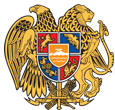 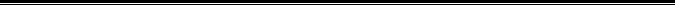 Հայաստանի Հանրապետության Սյունիքի մարզի Կապան համայնք 
ՀՀ, Սյունիքի մարզ, ք. Կապան, +374-285-42036, 060521818, kapan.syuniq@mta.gov.am